Vous pensez peut-être que la numérisation des bâtiments est réservée aux initiés et nécessite du matériel lourd et coûteux ?Cet atelier va vous montrer que cette technologie est aujourd’hui disponible et accessible aux professionnels du bâtiment sur tous les projets de rénovation quels que soit la taille de votre entreprise ou votre niveau d’expertise numérique.■ Dépassez les idées reçues, identifiez les opportunités et les bénéfices de cette méthodologie intégrée directement à votre métier , pour faciliter votre quotidien et/ou la relation avec vos clients.■ Des professionnels qui ont testé les outils et utilisé le scan 3D en rénovation vous feront part de leur expérience.■ Enfin vous verrez les solutions sélectionnées par le projet de la filière du bâtiment ; Profeel Numériser l’existant.LE SCAN DE SES CHANTIERS EN 3D :UN AVENIR PROCHE POURTOUS LES PROFESSIONNELS DU BÂTIMENT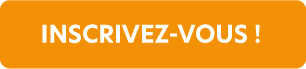 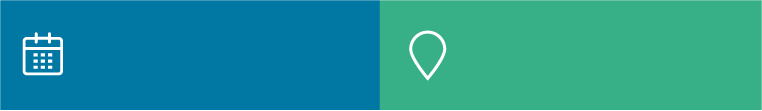 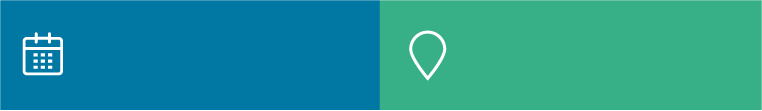 